Thematic Research Training 2022/23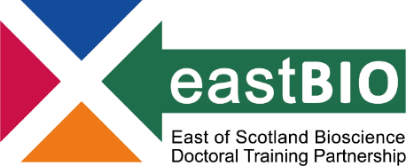 Rules of Life groupChair: Dr Sam Miller (University of Aberdeen)In the meetings, we will explore the various connections our respective projects have to life and how it works. To fit this into four meetings, we have split it into life from four perspectives: Molecular, Cellular, Organismal and Populational. The goal is for us to take a step back, allocate our project to one of those hierarchies, consider how the project is connected with life and possibly present that at the corresponding meeting. The other half of the meeting day will be dedicated to a separate skills/input session. This lends itself to inviting guest speakers or preparing other activities.Check the training page http://www.eastscotbiodtp.ac.uk/thematic-training frequently for meeting updates.Session 1: “Bending the Rules of Life”Activity: Getting to know each otherSession 1: “Bending the Rules of Life”Activity: Getting to know each otherSession 2: “Rules of Life on the Cellular level”Activity: Research ethics and the FAIR principlesSession 2: “Rules of Life on the Cellular level”Activity: Research ethics and the FAIR principlesSession 3: “Rules of Life on the Organismal level”Activity: Outreach and public engagementSession 3: “Rules of Life on the Organismal level”Activity: Outreach and public engagementSession 4: “Rules of Life on the Populational level”Activity: Impact and outlookSession 4: “Rules of Life on the Populational level”Activity: Impact and outlookSession 1 leadersSession 1 leadersSession 2 leadersSession 2 leadersSession3 leadersSession3 leadersSession 4 leadersSession 4 leadersHost supervisors:Ramon GrimaHost students: Andrew NicollSimon HarnqvistTamsin WoodmanHost supervisors: Professor Carol MunroHost students: Andy NORDQVIST, a.nordqvist.22@abdn.ac.ukSteven MCPHERSON, s.mcpherson.22@abdn.ac.ukEileen Clemens <r02ec22@abdn.ac.uk>Zhuoen Lu <z.lu1.22@abdn.ac.uk>Host supervisors:Professor Julie HarrisHost students:Federico De Filippi<fdf1@st-andrews.ac.uk>Host supervisors:Andrea WeißeHost students: Christoph Wagner<c.s.wagner@sms.ed.ac.uk>12 December 2022Location: University of Edinburgh12 December 2022Location: University of EdinburghDate & times: 28 April 2023 TBC (rescheduled due to industrial action)Location: University of AberdeenDate & times: 28 April 2023 TBC (rescheduled due to industrial action)Location: University of AberdeenDate & times: 9 May 2023Location: University of St AndrewsDate & times: 9 May 2023Location: University of St AndrewsDate & times: 14 June 2023Location (hybrid an option): University of Edinburgh Date & times: 14 June 2023Location (hybrid an option): University of Edinburgh 